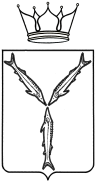 МИНИСТЕРСТВО КУЛЬТУРЫ САРАТОВСКОЙ ОБЛАСТИП Р И К А Зот 17.08.2020 № 01-15/304аг. СаратовО внесении изменения в приказ министерства культуры области от 31 декабря 2019 года № 01-15/680На основании приказа министерства культуры Саратовской области    от 17 августа 2020 года № 01-15/304 «Об организации и проведении IV Всероссийского фестиваля «Театральное Прихоперье», Положения                 о министерстве культуры Саратовской области, утвержденного постановлением Правительства Саратовской области 
от 24 марта 2006 года № 84-П, ПРИКАЗЫВАЮ:Внести в приказ министерства культуры Саратовской области 
от 31 декабря 2019 года № 01-15/680 «Об утверждении государственных заданий министерства культуры области областным государственным театрально-концертным учреждениям культуры (театрам и концертным организациям) на оказание государственных  услуг (выполнение работ)       на 2020 год и на плановый период 2021 и 2022 годов» следующие изменения:	приложение № 7,8 к приказу изложить в новой редакции согласно приложениям.	Контроль за исполнением настоящего приказа возложить 
на заместителя министра культуры области Каляеву С.А.Министр		            Т.А. Гаранина